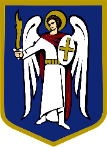 ДЕПУТАТКИЇВСЬКОЇ МІСЬКОЇ РАДИ IX СКЛИКАННЯ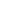 «______»_________________2020 р.                                                                              №_______________________Департамент містобудування та 	архітектури виконавчого органу Київської 	міської ради (Київської міської державної 	адміністрації) Департамент міського благоустрою виконавчого органу Київської міської ради (Київської міської державної адміністрації)ДЕПУТАТСЬКЕ ЗВЕРНЕННЯВідповідно  до положень Конституції України, статей  2 і 13 Закону України «Про статус депутатів місцевих рад», Регламенту Київської міської ради, затвердженого рішенням Київської міської ради від 07.07.2016 N 579/579 
(зі змінами) звертаюсь з наступним.До мене як депутата Київської міської ради та голови постійної комісії з питань підприємництва, промисловості та міського благоустрою, надійшла скарга небайдужих мешканців Подільского району щодо небезпечно близького розташування газової заправки за адресою Олени Теліги, 61.Скарга полягає в тому, що розташування газової заправки здійснено з порушенням норм пожежної безпеки та допустимої відстані до прилеглих житлових будинків, що є вкрай небезпечною та загрожує здоров’ю та життю людей. Заявник вказує, що Департамент земельних ресурсів виконавчого органу Київської міської ради (Київської міської державної адміністрації) в міському земельному кадастрі ділянка, площею 2293, 50 кв. м. на вул. Олени Теліги, 61 у Подільському районі м. Києва (обліковий код 85:208:0005) обліковується за ТОВ «Пантера ЛТД» (код за ЄДРПОУ 35059351) на підставі технічного звіту по встановленому зовнішніх меж землекористування. Договір оренди земельної ділянки між Київською міською радою та ТОВ «Пантера ЛТД» не укладався.Враховуючи вищевикладене, прошу надати інформацію і копії документів, на підставі яких було розміщено зазначену газову заправку. Забезпечити усунення виявлених порушень, у разі їх наявності. Відповідь прошу надати у встановлені законодавством України строки за допомогою системи електронного документообігу «Аскод», у разі відсутності зазначеної системи - на електронну адресу gromadskapt@gmail.com або на поштову адресу 04210, м. Київ, вул. Оболонська Набережна, 19, корпус 5.Депутат                                                                               Владислав ТРУБІЦИН063 102 08 24